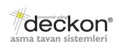 PVC GERGİ TAVAN SİSTEMLERİ TEKNİK ŞARTNAMESİBelirlenen uygulama alanında, mevcut değilse, 40x20, 40x40 veya 40x60mm kutu profillerden imal edilecek karkas üzerine özel profillerin monte edilmesinin ardından, kenarları özel olarak fitillenmiş PVC membranların ısıtılarak hazırlanmış karkas ve profillerin üzerine gerilmesi suretiyle PVC Gergi Tavan Sistemi teşkil edilir.Kutu profillerle hazırlanan karkasın ardından, hazırlanan mimari proje ve tasarıma uygun olarak özel tip aluminyum profiller monte edilmelidir. Kullanılacak profil tipleri:•   240 X 320 X 10mm ölçülerinde h tipi duvar profili•   20 x 20 mm ölçülerinde f tipi tavan profili•   40 x 20 x 20 mm ölçülerinde w tipi birleştirici profilUygulama alanına göre, önceden kati ölçüsü alınmış PVC membranlar, kenarları fitillenmiş olarak ve harpoon birleşimleri yapıştırma tekniği ile değil özel kaynak üzeri kaplama ya da birleşme yöntemi ileyapılır, ısıtılarak gerilir ve fitillerin uygun profillere geçirilmesi ile gergi tavan montajı tamamlanır.Kullanılacak pvc membranlar, aşağıdaki standartlara uygun ve belirtilen teknik özelliklere ve sertifikasyonlara sahip olmalıdır:TEKNİK ÖZELLİKLERAlev-geciktirici özellikli, yüksek performanslı flexible panel%100 ekolojik ve geri dönüşümlüYangın DayanımıAlev almaz, tutuşup zemine dökülen damlacık görülmez.Klasifikasyon M1 (Fransa) ve B1 (Almanya)DIN 4102-1’e göre B1 sınıfı ve DIN EN 14716’e göre b-s2-d0 sınıfı(Kimyasal) DayanıklılıkFormaldehid, toluen, tetrakloretilen, asetaldehid, xylene, trimetilbenzen, diklorbenzen, etilbenzen, butoksietanol,stiren vb. zararlı uçucuların emisyonunun çok düşük olduğunu gösteren A+ sertifikalı, (Bu değer, C, B, A ve A+ olarak sınıflandırılır, C; en yüksek emisyonu ve A+ ise en düşük emisyonu ifade eder.)Max konsantre değeri %10 olan soda ve %15 olan nitrik asitSu, deniz suyu, rutubet, tuzlu çözeltiler ve x ışınlarıHijyenSterilize, yıkanabilir, mantar barındırmaz, non-toksinÖlçülerLake ve Transparan için kalınlık DIN EN ISO 2286-3 göre 0.18 mm. Lake ve Transparan için ağırlık ISO 2286-2 göre 240 gr/m2Süet için kalınlık DIN EN ISO 2286-3 göre 0.36 mm.Süet için ağırlık ISO 2286-2 göre 360gr/m2Buhar GeçirgenliğiBağıl Nem %65 RH = 0.0030 gr/hr m2 mm HgBağıl Nem %65 RH = 0.0045 gr/hr m2 mm HgBoyut Değişimi ve Boyutsal Stabilite70 °C de 10 dk fırınlandığında en ve boyda max % -4.0Isı Geçirgenlik Katsayısı0.16 x cal/m H CKopma Mukavemeti (Tensile stress at break)ISO 527-3/2/200 ’e göre (enine ve boyuna): 20 mpa = 20.000 ton / m.s²(mpa: megapascal, m:metre ,  s:saniye)Uzama/Esneme Direnci (Tensile strain at break)ISO 527-3/2/200 ‘e göre boyuna %200 ve enine %260Isı "K" KatsayısıK = 0.785 ; 3 cm hava + 4.5 cm taş yünü izolasyon ileIşık Yansıtma ve GeçirgenlikLake için; geçirgenlik: %9.5 ve yansıtma: %79.4Metalik için; geçirgenlik: %9.6 ve yansıtma: %8.4Transparan için; geçirgenlik: %76 ve yansıtma: %40.3SERTİFİKALARKalite Yönetim Sistem Sertifikası  (DIN EN ISO 9001:2000)Tehlikeli Maddelerin Engellenmesine Dair Yönetmelik ile uyumlu (Restriction of HazardousSubstances (RoHS) Directive)Biyosit ya da mantara karşı kimyasal ihtiva etmez DIN EN 14716’e göre b-s2-d0 tutuşmazlık sertifikalı Düşük ağır metal yayılımıSertifikalı su buharı transmisyon değeriSertifikalı düşük emisyon değeri,  Sınıf A+  (LNE Fransa)TEKNİK VERİLERYukarıda standartları tarif edilen malzeme kullanılarak yapılacak işler için tüm malzeme zayiatı ile birlikte, işçilik, saha içi ve dışı yükleme, boşaltma, taşıma, nakliye, alet ve ekipman giderleri, müteahhit kârı ve genel giderler dahil 1 m² PVC Gergi Tavan imalatı işidir. Detaylar ve tasarım için mimari proje esastır.Özellikler                                                    MetodÖzellikler                                                    MetodÖzellikler                                                    MetodBirimHedefMin.Max.1    Kalınlık                                                         DIN EN ISO     mm                      0,170         0,153         0,1871    Kalınlık                                                         DIN EN ISO     mm                      0,170         0,153         0,1871    Kalınlık                                                         DIN EN ISO     mm                      0,170         0,153         0,1871    Kalınlık                                                         DIN EN ISO     mm                      0,170         0,153         0,1871    Kalınlık                                                         DIN EN ISO     mm                      0,170         0,153         0,1871    Kalınlık                                                         DIN EN ISO     mm                      0,170         0,153         0,1871    Kalınlık                                                         DIN EN ISO     mm                      0,170         0,153         0,1872286-32Boyutsal StabiliteDIN 53 377%MD-    4,03Kopma anındaki çekme mukavemetiDIN EN ISOMPaMD20CD204Kopma anındaki çekme uzamasıDIN EN ISO%MD190527-3/2/200CD2605ParlaklıkDIN 67 530Ölçek değerMD706RenkGörsel